Dragon Boat OrnamentMaterials:Cardboard formCrochet thread, embroidery floss, yarn, etc.Scotch tapeGlue Dental butler or tapestry needle, for finishing off the threadScissorsBubble-headed pins (optional)Beads for tail (optional)Cardboard form can be made from an empty cereal box.  Here is the pattern:			Loop						   Tassel tailThe squares can be any size you like.  For our project, our squares are 2”x2”, but I’ve found that 1½“x1½” is also a good size.  Hint: score the lines on the cardboard form for easy folding.Steps:Bend the cardboard form along the lines.  Make a loop for the top of the ornament.  On the wrong side of the cardboard, tape the loop opposite the double 2’s so that it hangs above the cardboard.Make a tassel or string some beads on a thread to make a tail.  On the wrong side of the cardboard form, tape the tail opposite the double 1’s so that it hangs below the cardboard.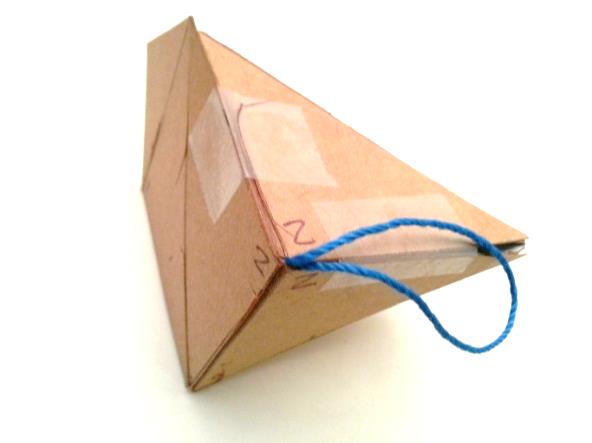 Bend the form so that all three 2’s meet at the loop.  Secure the edges with tape.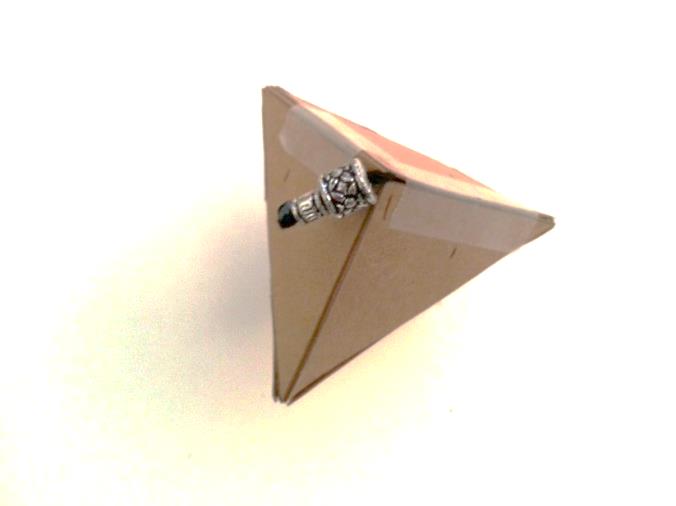 Bend the form so that all three 1’s meet at the tail.  Secure the edges with tape.Tuck in the tab and secure with tape.Insert bubble-headed pins in each of the 3 empty corners.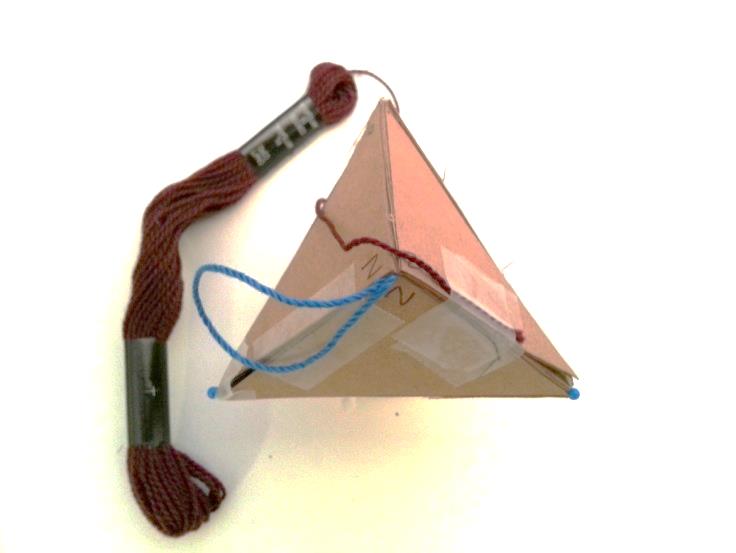 Lay the end of the floss along one of the edges near a ‘2’ and tape it down.  It should be positioned so that the short end projects down away from the loop.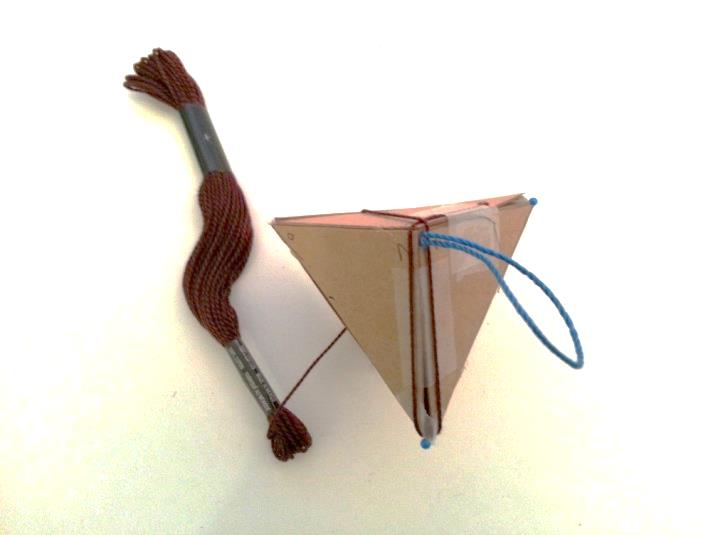 Wind the floss around the loop at the top and down the next adjacent edge.Wind the floss around the bubble-headed pin and back up to the loop at the top.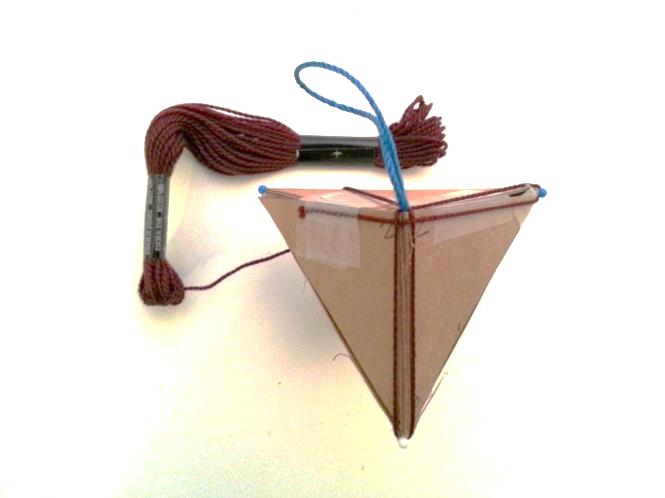 Continue winding the floss in the same manner: down the next adjacent edge, around the bubble-headed pin, up other side, etc.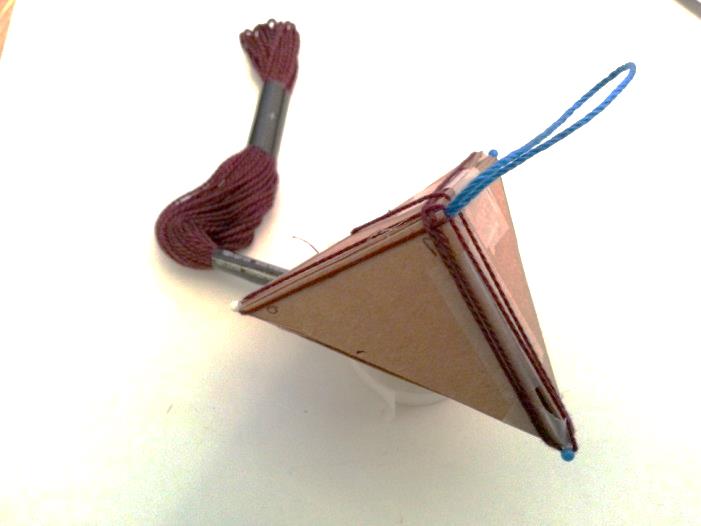 When you get to your starting point, continue winding in the same pattern, laying the floss down next to the strand on that edge. 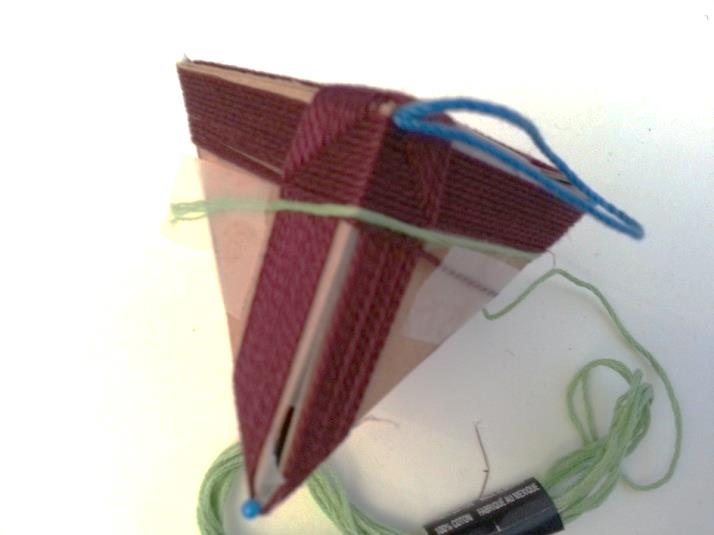 To change flosses, cut off the old floss (if necessary) and tape it down on one of the cardboard faces.  Tape down the new floss on a preceding cardboard face.  Continue winding with the new floss.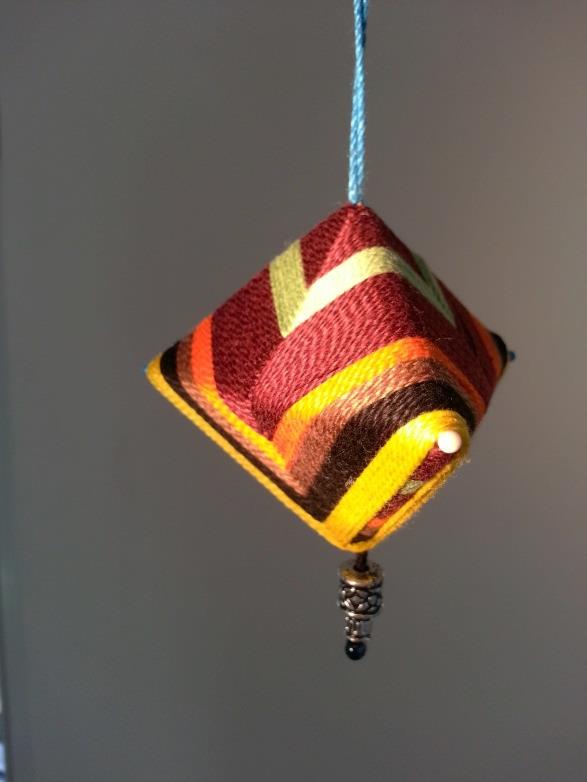 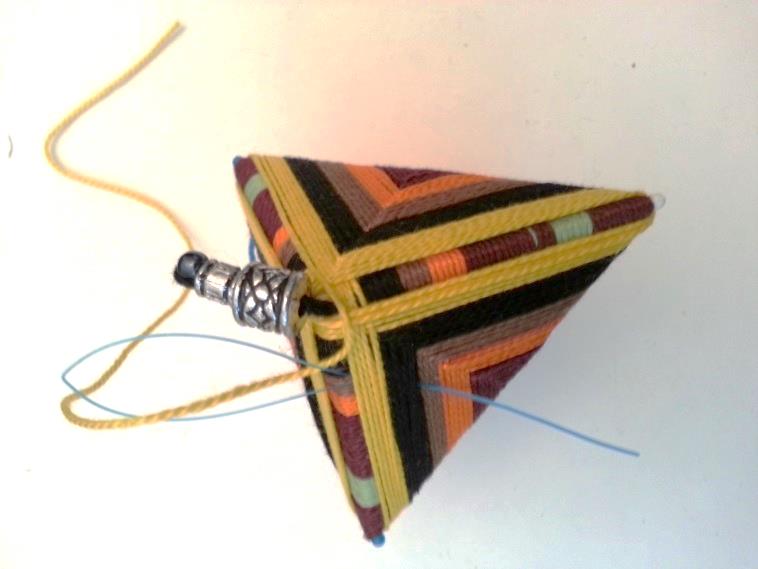 To finish the ornament, put a dab of glue on the bottom tip and lay the end of the floss over it.  Hold it down for a minute to secure that it sticks.Cut the end of the floss so you have about 4 inches left.  Thread the floss into a tapestry needle or dental butler and loop it underneath the strands of floss on the ornament and trim the end, so it doesn’t show. 